Your recent request for information is replicated below, together with our response.Please forward to me Police Scotland's psychological profiling/screening process used for recruitment of Police Scotland constables.Is there a specific method used for this process?Please detail the aims, along with the parameters, of the psychological profiling/screening during recruitment, ie, what character traits are required/desirable (or the opposite) for Police Scotland constables?Also, is IQ a factor in the recruitment process? If so, what are the minimum and maximum IQ levels for new recruits and what IQ tests are undertaken for this purpose?I would advise that Police Scotland do not have a psychological profiling/screening process and do not test IQ in the recruitment process.In terms of Section 17 of the Freedom of Information (Scotland) Act 2002, this represents a notice that the information you seek is not held by Police Scotland.If you require any further assistance, please contact us quoting the reference above.You can request a review of this response within the next 40 working days by email or by letter (Information Management - FOI, Police Scotland, Clyde Gateway, 2 French Street, Dalmarnock, G40 4EH).  Requests must include the reason for your dissatisfaction.If you remain dissatisfied following our review response, you can appeal to the Office of the Scottish Information Commissioner (OSIC) within 6 months - online, by email or by letter (OSIC, Kinburn Castle, Doubledykes Road, St Andrews, KY16 9DS).Following an OSIC appeal, you can appeal to the Court of Session on a point of law only. This response will be added to our Disclosure Log in seven days' time.Every effort has been taken to ensure our response is as accessible as possible. If you require this response to be provided in an alternative format, please let us know.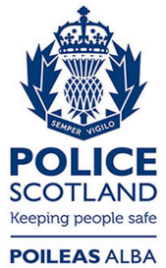 Freedom of Information ResponseOur reference:  FOI 24-0272Responded to:  20 February 2024